106年基本設施補助計畫成果標案名稱—金湖鎮瓊林保護廟周邊改善工程說明開工日期:106年2月13日。完工日期:106年10月19日。經費：新台幣6,919仟元。效益(1)改善社區整體環境景觀。(2) 增進休閒空間，提升居民生活品質。成果照片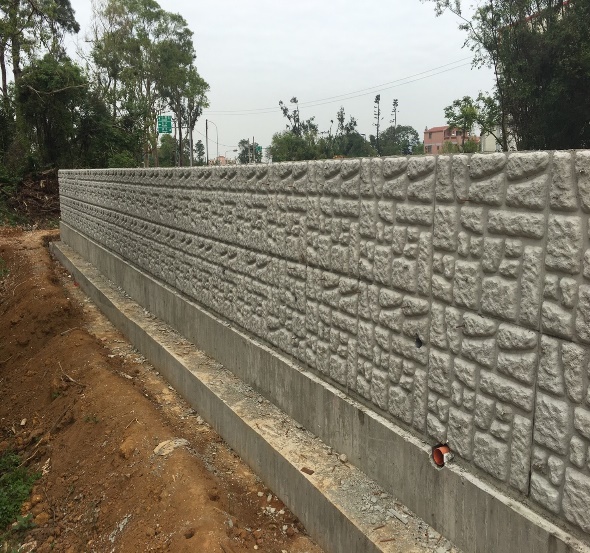 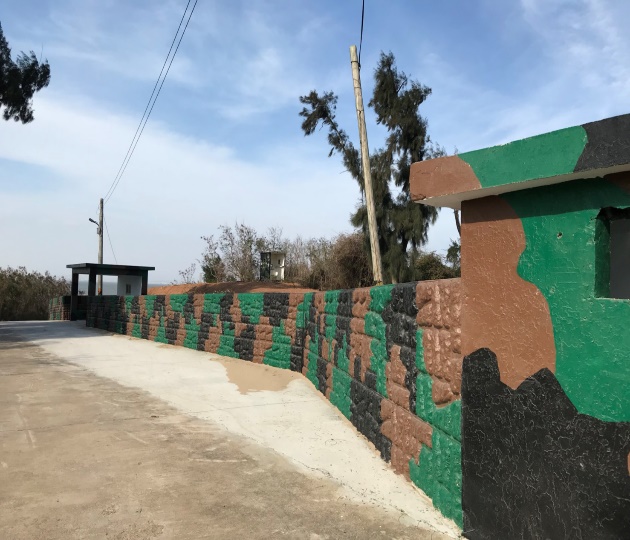 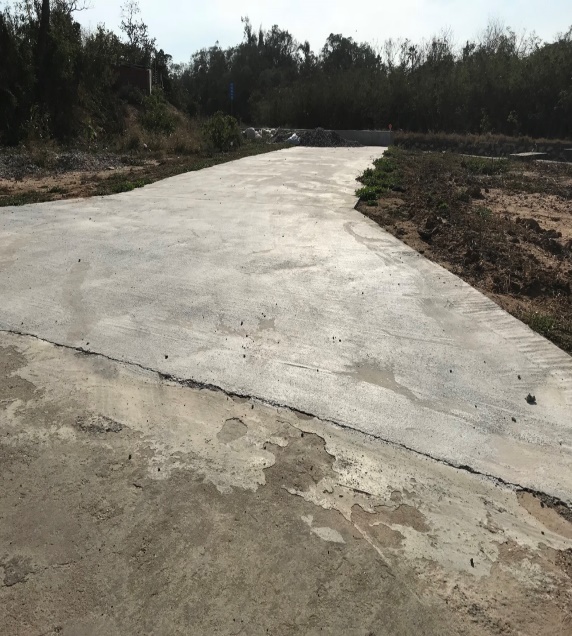 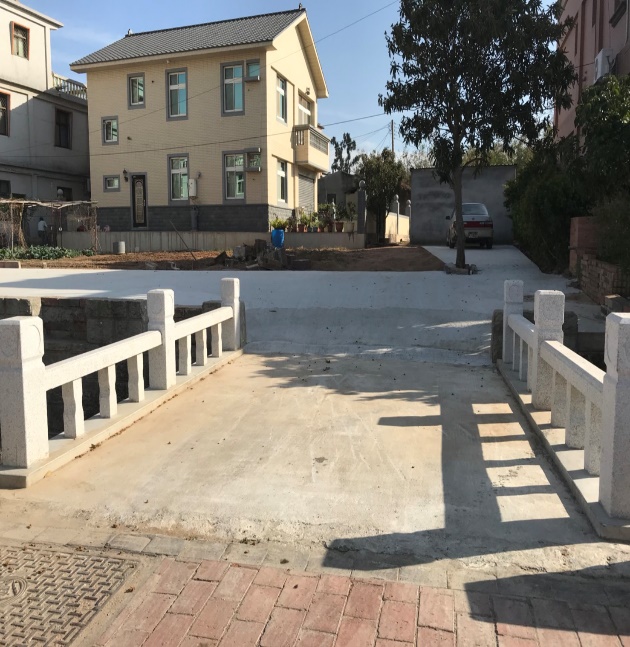 